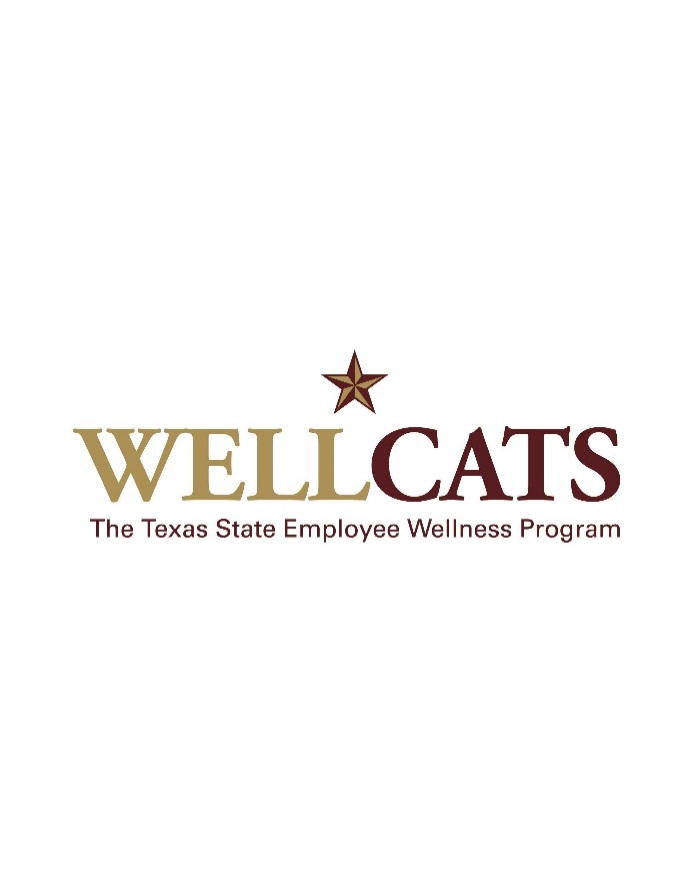 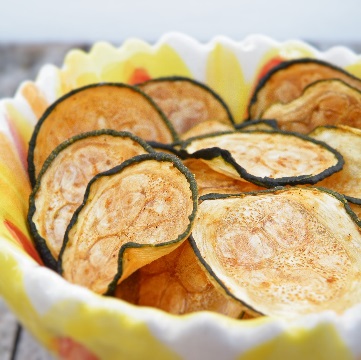 Baked Zucchini Chips			4-6 SERVINGS (1 cups per serving)Nutrition Facts per Serving: Calories: 35        Protein (g): 1Fat (g): 0            Carbohydrate (g): 6Ingredients: Instructions:Preheat oven to 350°F. Coat baking sheet with cooking spray.Cut zucchini into small circle chips about the width of a nickel or quarter. Mix the paprika, garlic powder, flour and salt into a mixing bowl and toss the zucchini until it is covered in the mixture. Lay the zucchini onto the baking sheet. Bake for 30-40 minutes, flipping the zucchini chips over about every ten minutes. Enjoy fresh and crunchy out of the oven.3 Medium zucchini2 ½ tbsp.Flour½ tsp.Smoked paprika½ tsp.Garlic powderSalt, to tasteCooking spray